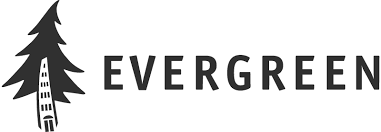 IMPORTANT: Your Stage 2 Application Deadline Has Been Extended! // La date limite de dépôt de demandes de l’étape 2 a été prolongé!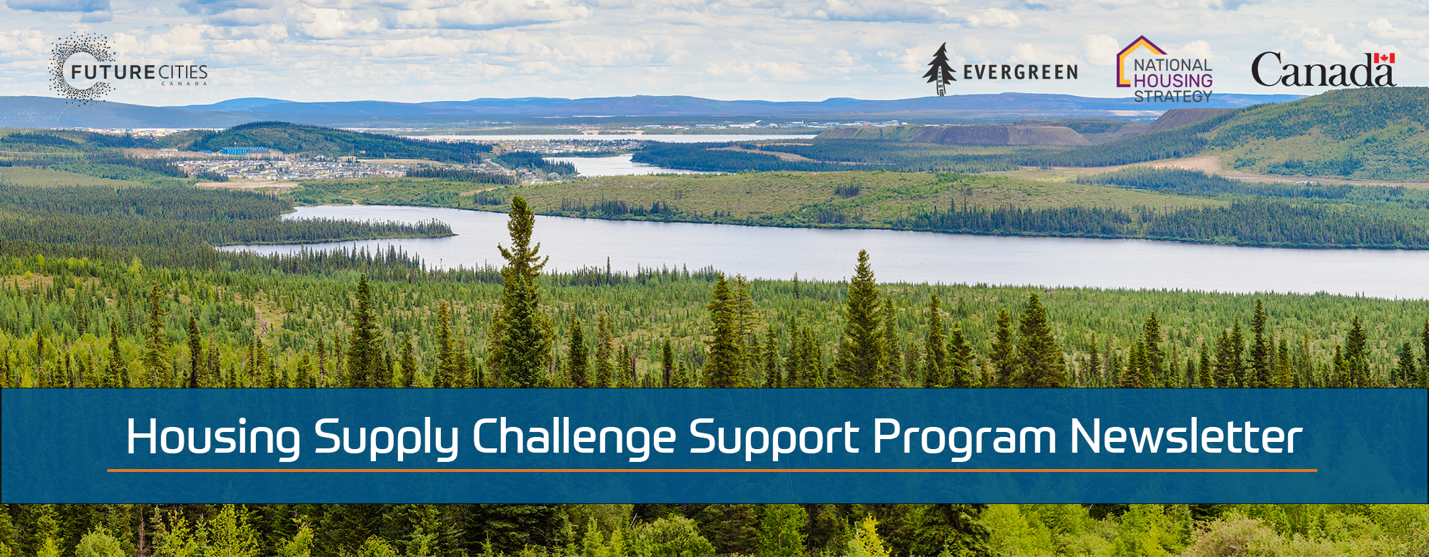 le français suitHello, Given recent events and expressed timeline constraints, CMHC has extended the Stage 2 Application deadline to Thursday, October 12 at 5pm Eastern Time. We hope this extra time supports teams in finalizing any outstanding details of their applications. In the meantime, the Support Program team is available to answer any questions you may have. We will be in touch in a few weeks once we have confirmed the new date of the Solutions Showcase and to share more tips leading into the application deadline. You may also visit the Community Solutions Portal for resources and tips as you finalize your application. Please note that we will be working fast to update the portal but keep in mind the extension when reviewing materials. ---Please email us at hsc-dolsupport3@evergreen.ca or call at (647) 670-2265 if you have any questions or concerns. The team at Evergreen’s Housing Supply Challenge Support Program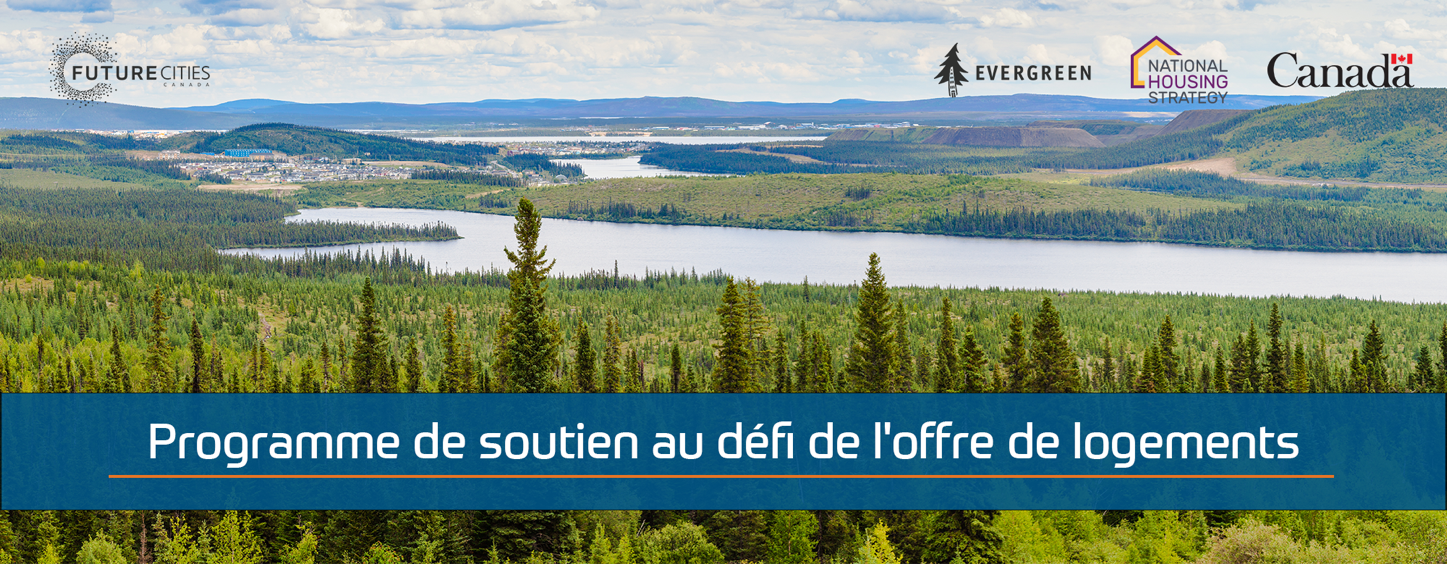 Bonjour,  Compte tenu des événements récents et des contraintes de temps exprimées, la SCHL a prolongé la date limite de dépôt des demandes pour l'étape 2 jusqu'au jeudi 12 octobre à 17 h, heure de l'Est. Nous espérons que ce délai supplémentaire aidera les équipes de finaliser tous les détails en suspens de leur demande.En attendant, l'équipe du Programme de soutien est disponible pour répondre à toutes vos questions. Nous vous contacterons dans quelques semaines une fois que nous aurons confirmé la nouvelle date de la Démonstration des solutions et pour partager plus de conseils avant la date limite de l’étape 2. Vous pouvez également visiter le Portail de solutions pour les communautés pour obtenir des ressources et des conseils pendant que vous finalisez votre demande. Veuillez noter que nous travaillerons rapidement pour mettre à jour le portail, mais gardez à l'esprit la prolongation lors de l'examen des documents.---N’hésitez pas à communiquez avec nous à l'adresse hsc-dolsupport3@evergreen.ca ou composez le (647) 670-2265. Bonne semaine! L'équipe du Programme de soutien au Défi d'offre de logement d'Evergreen  